30 августа 2021 г.                                                                                       № 499-рО временном запрещении и ограничении движения автотранспорта на период проведения мероприятий, посвященных Дню знаний 01 сентября 2021 г.В соответствии со статьей 14 Федерального закона от 10 декабря 1995 г. № 196 «О безопасности дорожного движения», Федеральным законом от               06 октября 2003 г. № 131-ФЗ «Об общих принципах организации местного самоуправления в Российской Федерации», в связи с проведением массовых мероприятий, посвященных Дню знаний 01 сентября 2021 г., с целью обеспечения безопасности дорожного движения и повышения уровня антитеррористической защищенности на территории Предгорного муниципального округа Ставропольского края:1. Ограничить движение автотранспорта 01 сентября 2021 г. в населенных пунктах Предгорного муниципального округа Ставропольского края, около территорий общеобразовательных учреждений, запретив парковку всех видов транспорта ближе 100 метров от мест массового пребывания граждан.2. Ввести на автомобильные дороги общего пользования временное ограничение движения для всех видов транспорта, кроме городского пассажирского транспорта, согласно схемам утвержденным начальником управления жилищно-коммунального и дорожного хозяйства администрации Предгорного муниципального округа Ставропольского края и согласованным начальником ОГИБДД МВД России по Предгорному району Ставропольского края.3. Рекомендовать ОГИБДД ОМВД России по Предгорному району Ставропольского края принять меры по обеспечению безопасности дорожного движения.4. Управлению жилищно-коммунального и дорожного хозяйства администрации Предгорного муниципального округа Ставропольского края направить настоящее распоряжение в отдел МВД России по Предгорному району Ставропольского края и в прокуратуру Предгорного района Ставропольского края.5. Управлению жилищно-коммунального и дорожного хозяйства администрации Предгорного муниципального округа Ставропольского края разместить настоящее распоряжение на официальном сайте Предгорного муниципального округа Ставропольского края www.pmosk.ru в информационно-телекоммуникационной сети «Интернет».6. Настоящее распоряжение вступает в силу со дня его подписания.Глава Предгорногомуниципального округаСтавропольского края                                                                    Н.Н.Бондаренко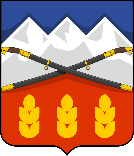 РАСПОРЯЖЕНИЕАДМИНИСТРАЦИИ ПРЕДГОРНОГО МУНИЦИПАЛЬНОГО РАЙОНАСТАВРОПОЛЬСКОГО КРАЯст. Ессентукская